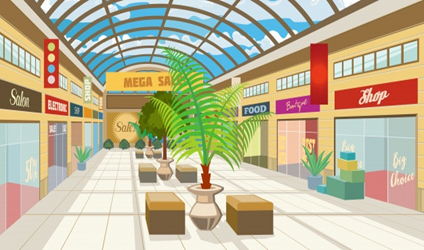                                                                Mary’s  ShoppingMary went to the shopping mall yesterday. She bought lots of things.  She bought a pair of jeans and 3 T-shirts but she didn’t buy a jacket as it was very expensive. Also, she got a new pair of sunglasses.When she left the mall, she realized that she had forgotten to buy a present for her friend Tom who had his birthday yesterday but she bought a nice birthday card for him on the way home.Now write down what Mary bought, didn’t buy or forgot to buy from the mall. e.g. She  bought                                                                  jeans       1. She bought                                                                    ---------------------------------------------2.  She didn’t buy                                                              --------------------------------------------3. She bought                                                                    ----------------------------------------------4.  She also got                                                                  -----------------------------------------------5. She forgot to buy                                                         ------------------------------------------------KEY 3-T-shirts  2. A jacket 3. A pair of sunglasses 4. A birthday card 5. A present for TomTOPIC: ShoppingSUBTOPICS: Reading(Scanning) - VocabularyLEVEL: A1Name: ____________________________    Surname: ____________________________    Nber: ____   Grade/Class: _____Name: ____________________________    Surname: ____________________________    Nber: ____   Grade/Class: _____Name: ____________________________    Surname: ____________________________    Nber: ____   Grade/Class: _____